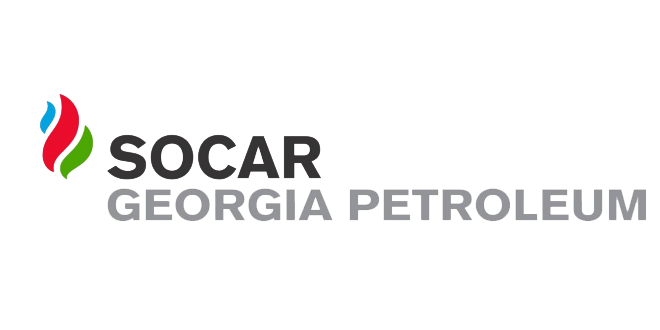 ელექტრონული ტენდერის განაცხადიiniciatori  გიორგი ლოლაძეTariRi08.12.2021№1ტენდერის აღწერილობააგს-ისანზე სარემონტო სამუშაოების ჩატარება2კონკრეტული დავალება ოფისის სარემონტო სამუშაოები, საშემდუღებლო სამუშაოები3მოთხოვნები პრეტენდენტების მიმართ5 წლიანი გამოცდილება4გადახდის პირობები განიხილება პრეტენდენტის შემოთავაზება5ტენდერის ვადები 15 კალენდარული დღე6ხელშკeრულების ვადები 20 კალენდარული დღე7საგარანტიო პირობები 2 წელი გარანტია 8sakontaqto piriგიორგი ლოლაძე 5557515059სხვა